Reasoning Shade in   of this diagram 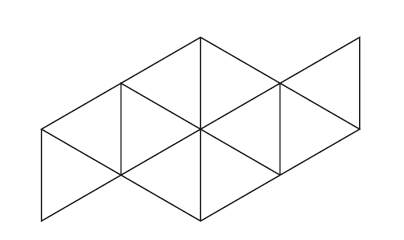 Reasoning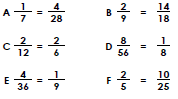 Mr Mills has written some equivalent fractions.Find and correct any mistakes.Problem Solving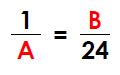 Give 2 possible values for A and B. Problem Solving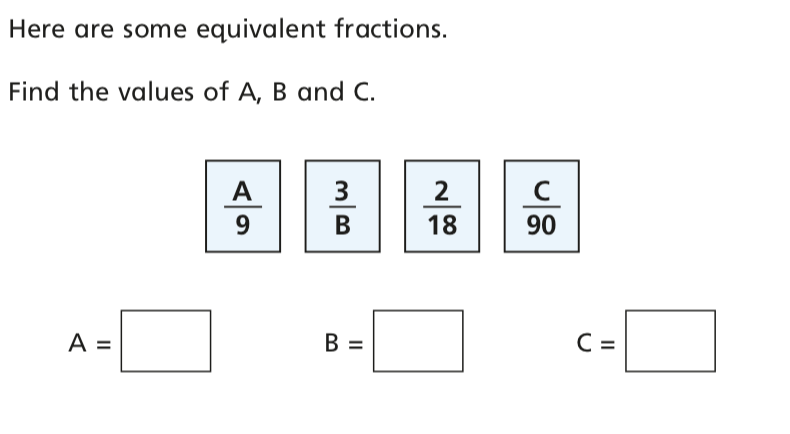 Problem Solving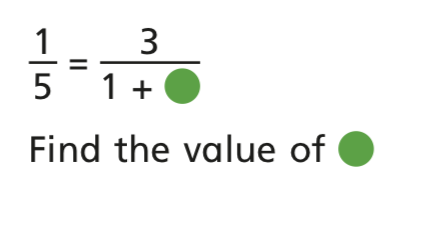 